Publicado en Catalunya el 13/07/2016 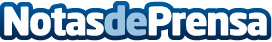 El detingut del càmping del Baix Empordà per abusos sexuals a menors tindria també material pornogràfic infantilL'home, de 40 anys i nacionalitat espanyola, posseïa pressumptament unes 4.000 fotografies de menors de 16 anys i més de 200 vídeos explícits. El detingut ja ha ingressat a la presóDatos de contacto:Nota de prensa publicada en: https://www.notasdeprensa.es/el-detingut-del-camping-del-baix-emporda-per_1 Categorias: Sociedad Cataluña http://www.notasdeprensa.es